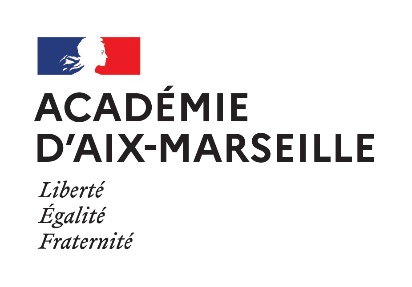 	Division de l’encadrement et des personnels administratifs et techniquesANNEXE 1ACTE DE CANDIDATURE LISTE D’APTITUDE	Cocher la case correspondante : 	 Liste d’aptitude AAE 	 			 Liste d’aptitude SAENES	 Monsieur   Madame 	NOM D’USAGE : 							Prénom :	Date de naissance :						Niveau de diplôme : 	Grade actuel : cocher la case correspondante	 SAENES classe normale					 ADJAENES principal 2ème classe	 SAENES classe supérieure					 ADJAENES principal 1ère classe	 SAENES classe exceptionnelle	Échelon :	Affectation :						Groupe IFSE : Je soussigné(e), présente ma candidature pour une inscription sur la liste d’aptitude pour l’accès au corps supérieur. J’ai pris connaissance du statut de ce corps et des modalités d’affectation.L’inscription sur la liste d’aptitude vaut engagement à accepter tout poste proposé, je préfèrerais cependant, si cela était possible, être affecté(e) dans l’un des départements suivants par ordre de préférence entre les Alpes de Haute Provence (04), les Hautes Alpes (05), les Bouches du Rhône (13) et le Vaucluse (84) *:Choix n° 1 de département :Choix n° 2 de département :Choix n° 3 de département :Choix n° 4 de département :* Les vœux sont à formuler par ordre de priorité et par département et non par ville. Il est impératif de formuler au moins un vœu.				                  Fait à                                               LeSignature de l’agent :